姓名BARBAZZA AlessandroBARBAZZA Alessandro性别男国籍意大利姓名出生地点与日期出生地点与日期特雷维索，意大利特雷维索，意大利1984年7月10日1984年7月10日地址Cerej 4, 6280 安卡兰（Ankaran），斯洛维尼亚Cerej 4, 6280 安卡兰（Ankaran），斯洛维尼亚Cerej 4, 6280 安卡兰（Ankaran），斯洛维尼亚Cerej 4, 6280 安卡兰（Ankaran），斯洛维尼亚Cerej 4, 6280 安卡兰（Ankaran），斯洛维尼亚Cerej 4, 6280 安卡兰（Ankaran），斯洛维尼亚地址电子邮件ale.barbazza@gmail.comale.barbazza@gmail.com手机+386 68 172 863+386 68 172 863地址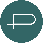 https://www.proz.com/profile/608290https://www.proz.com/profile/608290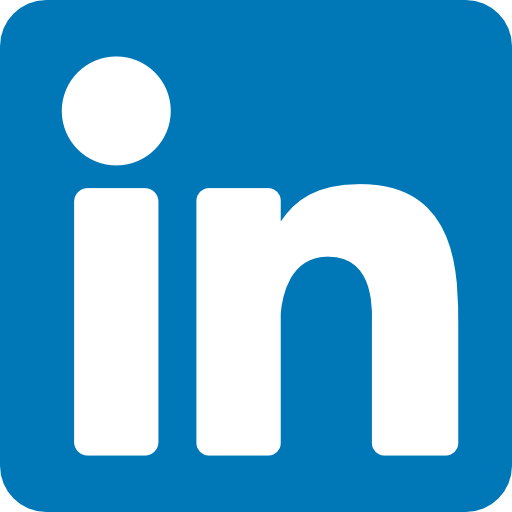 https://www.linkedin.com/in/alessandro-barbazza-b0079394/?locale=en_UShttps://www.linkedin.com/in/alessandro-barbazza-b0079394/?locale=en_US应聘职务或接受任务自由笔译、本地化专家、语言质量保证（LQA）专家源语言：英语、中文目标语言：意大利语领域：合同、会计、旅馆旅游、电子游戏自由笔译、本地化专家、语言质量保证（LQA）专家源语言：英语、中文目标语言：意大利语领域：合同、会计、旅馆旅游、电子游戏自由笔译、本地化专家、语言质量保证（LQA）专家源语言：英语、中文目标语言：意大利语领域：合同、会计、旅馆旅游、电子游戏自由笔译、本地化专家、语言质量保证（LQA）专家源语言：英语、中文目标语言：意大利语领域：合同、会计、旅馆旅游、电子游戏自由笔译、本地化专家、语言质量保证（LQA）专家源语言：英语、中文目标语言：意大利语领域：合同、会计、旅馆旅游、电子游戏自由笔译、本地化专家、语言质量保证（LQA）专家源语言：英语、中文目标语言：意大利语领域：合同、会计、旅馆旅游、电子游戏毕业学校与专业- 意大利威尼斯大学（Ca' Foscari 大学），以优异成绩的硕士学位（110/110 magna cum laude）。专业：专门翻译。课程：科技翻译、翻译方法、专注于翻译的语言学。语言：中文、英文。 - 意大利威尼斯大学（Ca' Foscari 大学），以优异成绩的学士学位（110/110 magna cum laude）。专业：应用外语。课程：中文语法、科技翻译、口译。语言：中文、英文。- 意大利特雷维索语言高中（Liceo Linguistico Duca degli Abruzzi），欧洲语言毕业证书（100/100）。语言：英文、德语、西班牙语。- 意大利威尼斯大学（Ca' Foscari 大学），以优异成绩的硕士学位（110/110 magna cum laude）。专业：专门翻译。课程：科技翻译、翻译方法、专注于翻译的语言学。语言：中文、英文。 - 意大利威尼斯大学（Ca' Foscari 大学），以优异成绩的学士学位（110/110 magna cum laude）。专业：应用外语。课程：中文语法、科技翻译、口译。语言：中文、英文。- 意大利特雷维索语言高中（Liceo Linguistico Duca degli Abruzzi），欧洲语言毕业证书（100/100）。语言：英文、德语、西班牙语。- 意大利威尼斯大学（Ca' Foscari 大学），以优异成绩的硕士学位（110/110 magna cum laude）。专业：专门翻译。课程：科技翻译、翻译方法、专注于翻译的语言学。语言：中文、英文。 - 意大利威尼斯大学（Ca' Foscari 大学），以优异成绩的学士学位（110/110 magna cum laude）。专业：应用外语。课程：中文语法、科技翻译、口译。语言：中文、英文。- 意大利特雷维索语言高中（Liceo Linguistico Duca degli Abruzzi），欧洲语言毕业证书（100/100）。语言：英文、德语、西班牙语。- 意大利威尼斯大学（Ca' Foscari 大学），以优异成绩的硕士学位（110/110 magna cum laude）。专业：专门翻译。课程：科技翻译、翻译方法、专注于翻译的语言学。语言：中文、英文。 - 意大利威尼斯大学（Ca' Foscari 大学），以优异成绩的学士学位（110/110 magna cum laude）。专业：应用外语。课程：中文语法、科技翻译、口译。语言：中文、英文。- 意大利特雷维索语言高中（Liceo Linguistico Duca degli Abruzzi），欧洲语言毕业证书（100/100）。语言：英文、德语、西班牙语。- 意大利威尼斯大学（Ca' Foscari 大学），以优异成绩的硕士学位（110/110 magna cum laude）。专业：专门翻译。课程：科技翻译、翻译方法、专注于翻译的语言学。语言：中文、英文。 - 意大利威尼斯大学（Ca' Foscari 大学），以优异成绩的学士学位（110/110 magna cum laude）。专业：应用外语。课程：中文语法、科技翻译、口译。语言：中文、英文。- 意大利特雷维索语言高中（Liceo Linguistico Duca degli Abruzzi），欧洲语言毕业证书（100/100）。语言：英文、德语、西班牙语。- 意大利威尼斯大学（Ca' Foscari 大学），以优异成绩的硕士学位（110/110 magna cum laude）。专业：专门翻译。课程：科技翻译、翻译方法、专注于翻译的语言学。语言：中文、英文。 - 意大利威尼斯大学（Ca' Foscari 大学），以优异成绩的学士学位（110/110 magna cum laude）。专业：应用外语。课程：中文语法、科技翻译、口译。语言：中文、英文。- 意大利特雷维索语言高中（Liceo Linguistico Duca degli Abruzzi），欧洲语言毕业证书（100/100）。语言：英文、德语、西班牙语。语言母语： 意大利语意大利语精通等级： 英语，中文（能听，说，写，读）英语，中文（能听，说，写，读）语言熟练等级： 西班牙语西班牙语入门等级： 德语，斯洛文尼亚语德语，斯洛文尼亚语工作经历2009年至 2022年：自由与团队进行英、汉译意的电子游戏翻译，其中包括：The Spirit Engine 2（角色扮演游戏）Grandia 2（角色扮演游戏，团队翻译）Blackguards Special Edition（角色扮演游戏 — 仅限广告材料）Treasure Adventure World（平台游戏 — 未发表的翻译）韦诺之战（The Battle for Wesnoth，回合制战略游戏，团队翻译）文明与征服（Era of Conquest，策略手游，团队翻译）。2010年 6月至 2010年 8月：威尼斯大学孔子学院，威尼斯，意大利。职位：秘书助理、前台接待员。负责筹划汉语课程、讲座和文化活动，安排威尼斯大学的学生到中国几所大学留学。2014年 2月至 2019年 12月：AB Studio Traduzioni 翻译公司, 特雷维索，意大利。职位：自由翻译者。英、汉译意。领域：合同、会计、旅馆旅游。2022年 3月至目前：Prevajalstvo, Alessandro Barbazza, s.p.，安卡兰，斯洛维尼亚。职位：自由翻译者。英、汉译意。领域：非政府组织政策汇编及文件、合同、电子游戏。2009年至 2022年：自由与团队进行英、汉译意的电子游戏翻译，其中包括：The Spirit Engine 2（角色扮演游戏）Grandia 2（角色扮演游戏，团队翻译）Blackguards Special Edition（角色扮演游戏 — 仅限广告材料）Treasure Adventure World（平台游戏 — 未发表的翻译）韦诺之战（The Battle for Wesnoth，回合制战略游戏，团队翻译）文明与征服（Era of Conquest，策略手游，团队翻译）。2010年 6月至 2010年 8月：威尼斯大学孔子学院，威尼斯，意大利。职位：秘书助理、前台接待员。负责筹划汉语课程、讲座和文化活动，安排威尼斯大学的学生到中国几所大学留学。2014年 2月至 2019年 12月：AB Studio Traduzioni 翻译公司, 特雷维索，意大利。职位：自由翻译者。英、汉译意。领域：合同、会计、旅馆旅游。2022年 3月至目前：Prevajalstvo, Alessandro Barbazza, s.p.，安卡兰，斯洛维尼亚。职位：自由翻译者。英、汉译意。领域：非政府组织政策汇编及文件、合同、电子游戏。2009年至 2022年：自由与团队进行英、汉译意的电子游戏翻译，其中包括：The Spirit Engine 2（角色扮演游戏）Grandia 2（角色扮演游戏，团队翻译）Blackguards Special Edition（角色扮演游戏 — 仅限广告材料）Treasure Adventure World（平台游戏 — 未发表的翻译）韦诺之战（The Battle for Wesnoth，回合制战略游戏，团队翻译）文明与征服（Era of Conquest，策略手游，团队翻译）。2010年 6月至 2010年 8月：威尼斯大学孔子学院，威尼斯，意大利。职位：秘书助理、前台接待员。负责筹划汉语课程、讲座和文化活动，安排威尼斯大学的学生到中国几所大学留学。2014年 2月至 2019年 12月：AB Studio Traduzioni 翻译公司, 特雷维索，意大利。职位：自由翻译者。英、汉译意。领域：合同、会计、旅馆旅游。2022年 3月至目前：Prevajalstvo, Alessandro Barbazza, s.p.，安卡兰，斯洛维尼亚。职位：自由翻译者。英、汉译意。领域：非政府组织政策汇编及文件、合同、电子游戏。2009年至 2022年：自由与团队进行英、汉译意的电子游戏翻译，其中包括：The Spirit Engine 2（角色扮演游戏）Grandia 2（角色扮演游戏，团队翻译）Blackguards Special Edition（角色扮演游戏 — 仅限广告材料）Treasure Adventure World（平台游戏 — 未发表的翻译）韦诺之战（The Battle for Wesnoth，回合制战略游戏，团队翻译）文明与征服（Era of Conquest，策略手游，团队翻译）。2010年 6月至 2010年 8月：威尼斯大学孔子学院，威尼斯，意大利。职位：秘书助理、前台接待员。负责筹划汉语课程、讲座和文化活动，安排威尼斯大学的学生到中国几所大学留学。2014年 2月至 2019年 12月：AB Studio Traduzioni 翻译公司, 特雷维索，意大利。职位：自由翻译者。英、汉译意。领域：合同、会计、旅馆旅游。2022年 3月至目前：Prevajalstvo, Alessandro Barbazza, s.p.，安卡兰，斯洛维尼亚。职位：自由翻译者。英、汉译意。领域：非政府组织政策汇编及文件、合同、电子游戏。2009年至 2022年：自由与团队进行英、汉译意的电子游戏翻译，其中包括：The Spirit Engine 2（角色扮演游戏）Grandia 2（角色扮演游戏，团队翻译）Blackguards Special Edition（角色扮演游戏 — 仅限广告材料）Treasure Adventure World（平台游戏 — 未发表的翻译）韦诺之战（The Battle for Wesnoth，回合制战略游戏，团队翻译）文明与征服（Era of Conquest，策略手游，团队翻译）。2010年 6月至 2010年 8月：威尼斯大学孔子学院，威尼斯，意大利。职位：秘书助理、前台接待员。负责筹划汉语课程、讲座和文化活动，安排威尼斯大学的学生到中国几所大学留学。2014年 2月至 2019年 12月：AB Studio Traduzioni 翻译公司, 特雷维索，意大利。职位：自由翻译者。英、汉译意。领域：合同、会计、旅馆旅游。2022年 3月至目前：Prevajalstvo, Alessandro Barbazza, s.p.，安卡兰，斯洛维尼亚。职位：自由翻译者。英、汉译意。领域：非政府组织政策汇编及文件、合同、电子游戏。2009年至 2022年：自由与团队进行英、汉译意的电子游戏翻译，其中包括：The Spirit Engine 2（角色扮演游戏）Grandia 2（角色扮演游戏，团队翻译）Blackguards Special Edition（角色扮演游戏 — 仅限广告材料）Treasure Adventure World（平台游戏 — 未发表的翻译）韦诺之战（The Battle for Wesnoth，回合制战略游戏，团队翻译）文明与征服（Era of Conquest，策略手游，团队翻译）。2010年 6月至 2010年 8月：威尼斯大学孔子学院，威尼斯，意大利。职位：秘书助理、前台接待员。负责筹划汉语课程、讲座和文化活动，安排威尼斯大学的学生到中国几所大学留学。2014年 2月至 2019年 12月：AB Studio Traduzioni 翻译公司, 特雷维索，意大利。职位：自由翻译者。英、汉译意。领域：合同、会计、旅馆旅游。2022年 3月至目前：Prevajalstvo, Alessandro Barbazza, s.p.，安卡兰，斯洛维尼亚。职位：自由翻译者。英、汉译意。领域：非政府组织政策汇编及文件、合同、电子游戏。技能微软办公套件微软办公套件微软办公套件Word、Excel、PowerPointWord、Excel、PowerPointWord、Excel、PowerPoint技能计算机辅助翻译工具（CAT工具）计算机辅助翻译工具（CAT工具）计算机辅助翻译工具（CAT工具）其中包括： Trados Studio、memoQ、Phrase（以前称为Memsource）其中包括： Trados Studio、memoQ、Phrase（以前称为Memsource）其中包括： Trados Studio、memoQ、Phrase（以前称为Memsource）技能中文文本编辑器中文文本编辑器中文文本编辑器文林文林文林